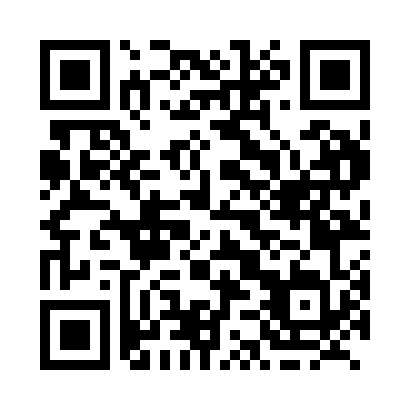 Prayer times for Bunyan's Cove, Newfoundland and Labrador, CanadaWed 1 May 2024 - Fri 31 May 2024High Latitude Method: Angle Based RulePrayer Calculation Method: Islamic Society of North AmericaAsar Calculation Method: HanafiPrayer times provided by https://www.salahtimes.comDateDayFajrSunriseDhuhrAsrMaghribIsha1Wed4:025:461:036:078:2110:062Thu3:595:441:036:088:2210:083Fri3:575:431:036:098:2410:104Sat3:555:411:036:108:2510:125Sun3:525:401:036:118:2710:146Mon3:505:381:036:118:2810:177Tue3:485:361:036:128:3010:198Wed3:455:351:036:138:3110:219Thu3:435:331:036:148:3210:2310Fri3:415:321:026:158:3410:2511Sat3:395:311:026:168:3510:2812Sun3:365:291:026:168:3610:3013Mon3:345:281:026:178:3810:3214Tue3:325:271:026:188:3910:3415Wed3:305:251:026:198:4010:3616Thu3:285:241:026:198:4210:3917Fri3:255:231:036:208:4310:4118Sat3:235:221:036:218:4410:4319Sun3:215:201:036:228:4510:4520Mon3:195:191:036:228:4710:4721Tue3:175:181:036:238:4810:4922Wed3:155:171:036:248:4910:5123Thu3:135:161:036:258:5010:5424Fri3:115:151:036:258:5110:5625Sat3:105:141:036:268:5310:5826Sun3:085:131:036:278:5410:5927Mon3:085:121:036:278:5510:5928Tue3:085:121:036:288:5611:0029Wed3:075:111:046:298:5711:0030Thu3:075:101:046:298:5811:0131Fri3:075:091:046:308:5911:01